HALAMAN PENGESAHANJudul 	: Sistem Informasi Penerimaan Siswa Baru SMAN 1 Praya Secara OnLineNama Mahasiswa  	:  Tia MarnikaNo. Mahasiswa	:  083110065Jurusan		:  Manajemen InformatikaJenjang		:  Diploma III (D3)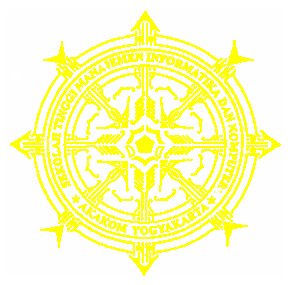 Tugas akhir ini telah dipertahankan dan disetujui didepan dosen pembimbing dan penguji program studi manajemen informatika jenjang diploma tiga STMIK Akakom Yogyakarta.Yogyakarta, 	Januari 2011Mengesahkan,       Dosen Pembimbing I 		        Dosen Pembimbing IIKetua JurusanManajemen InformatikaIr. Sudarmanto, M.T.